Упатство за начинот на плаќање нанадоместок за граничните ветеринарни контроли на увозните или транзитните пратки на животни, производи, нус-производи од животинско потекло, храна и производи за исхрана на животни                 Скопје, Август 2016СОДРЖИНА:							1.ПредметСо ова Упатство се пропишува начинот начинот на плаќање нанадоместок за граничните ветеринарни контроли на увозните или транзитните пратки кои подлегнуваат на проверка и преглед од страна на официјален ветеринар преку лиценцата АХВ-N640-Ветеринарен влезен документ за животни при увоз и транзит на живи животни, лиценцата АХВ-N853-Ветеринарен влезен документ за производи од животинско потекло, како и за производи за исхрана на животни преку лиценцата АХВ-I047- Документ за ветеринарна проверка на продукти за исхрана на животни при увоз, во ЕХИМ системот.2. Област на применаУпатството се применува во Oдделението за државна ветеринарна инспекција на Граничен премин. Упатството е наменето за официјалниот ветеринар на граничен премин, економските оператори/увозниците со/на производи од животинско потекло и живи животни, односно овластените од нив шпедитерски куќи и истото може да се превземе од веб страната на АХВ.3. Термини и дефиницииАХВ – Агенција за храна и ветеринарствоEXIM – Едношалтерски систем за дозволи за увоз, извоз и транзит на стоки и тарифни квотиВИМ на ГП - ветеринарно инспекциско место на граничен преминСУК- систем за управување со квалитетВВДП- Ветеринарен влезен документ за производи од животинско потекло ВВДЖ - Ветеринарен влезен документ за животни ЕО – економски оператори4. Одговорности и овластувањаАктивностите за спроведување на процесите се одговорност на раководителот на Сектор за гранична инспекција, раководителот на Oдделение задржавна ветеринарна инспекција на Граничен премин и официјалниот ветеринар на ветеринарно инспекциско место на граничен премин.5. Опис на упатството5.1 Општи одредби Согласно Одлуката на Владата на Република Македонија, за висината на надоместокот за  активности и официјални контроли за храна и храна за животни која се увезува во Република Македонија и активности и официјални контроли за храна и храна за животни која се произведува и става во промет како и начин на нивна наплата, (“Службен весник на Република Македонија„ бр. 45/14, 51/14 и 165/14), висината на надоместокот за службените контроли при увоз и транзит на пратки со живи животни, производи и нуспроизводи од животинско потекло, храна и производи за исхрана на животни, на ветеринарно инспекциско место на граничен премин (понатаму во текстот:ВИМ на ГП) , даден во Прилог 1, составен дел од оваа одлука  изнесува: -  3.400 денари за пратка до шест тони, а за секоја натамошна започната тонажа уште по 550 денари до 46 тони;- 25.800 денари за пратка над 46 тони.5.2 ЗаконодавствоОдлука на Владата на Република Македонија, за висината на надоместокот за  активности и официјални контроли за храна и храна за животни која се увезува во Република Македонија и активности и официјални контроли за храна и храна за животни која се произведува и става во промет како и начин на нивна наплата, (“Службен весник на Република Македонија„ бр. 45/14, 51/14), поконкретно во Прилог 1 кој е составен дел на оваа одлука, дадени се висината на надоместокот за службените контроли при увоз и транзит на пратки со живи животни, производи и нуспроизводи од животинско потекло, храна и производи за исхрана на животни, на ветеринарно инспекциско место на граничен премин, која се увезува во Република Македонија.5.3 Постапка на уплата на надоместок за граничните ветеринарни контролиУплатата на надоместоците за извршените  гранични ветеринарни контроли при увоз и транзит на пратки  производи од животинско потекло, храна и производи за исхрана на животни,  се врши со пополнување на налогот за јавни приходи-образецот ПП 50 и може да се изврши на три начини:Во хартиен облик /на шалтер во банка или пошта иВо електронски облик преку интернет (е-банка).Во овој случај потврдата за извршена уплата на надоместокот која се приложува на увид на официјалниот ветеринар на граничен премин, мора да биде со статус РЕАЛИЗИРАНО, или да има заверка за реализација со печат и потпис од банка преку која се извршило плаќањето.Во случај кога горенаведените можности за наплата се оневозможени ќе се користи следниот начин на наплата:Преку пост терминалите поставени на граничните премини Во трите случаи уплата треба да биде завршена претходно, што значи дека доказот за уплата без разлика дали е реализиран преку електронско банкарство-копија од реализиран налог, хартиено – на ПП 50 образец, или белешката од пост терминалот, треба да бидат приложени како пропратна документација во делот на идентификациската и документациската проверка на пратката при пристигнување на граничен премин.5.4 Насоки за пополнување на налогот за јавни приходи-образецот ПП 50 (види пример 1):Во рубриката: ПОВИКУВАЊЕ НА БРОЈ-ЗАДОЛЖУВАЊЕ:Задолжително се пополнува еден од следниве податоци:Единствениот УП број/референтен број под кој се регистрира барањето за извршување на  ветеринарно инспекциски надзор на ВИМ на ГП, во архивата на ветеринарното инспекциско место на граничниот премин (ВИМ на ГП) преку Главниот информационен систем за гранична ветеринарна инспекција;Единствениот референтен број под кој се регистрира барањето во едношалтерскиот систем ЕХIМ, кој се добива автоматски од системот (се состои од 18 цифри); илиВо случај на пратки за кои уплатата ќе биде претходно извршена (пред пристигнување напратката на ВИМ на ГП) –се впишуваат регистарските броеви на превозното средство на кое е натоварена пратката ( регистерски таблички на камион, приколка и/или број на контејнер).Во рубриката: ЦЕЛ НА ДОЗНАКА:Задолжително се пополнува дека дополнителните надоместоци се однесуваат за:Гранични ветеринарни контроли за пратки од увоз или за  пратки при транзит. Во рубриката: ИЗНОС:Се пополнува вкупниот износ на уплата по основ  на надоместоци за извршените  гранични ветеринарни контроли при увоз и транзит на пратки.- НАЗИВ НА ПРИМАЧОТ-БУЏЕТ НА РЕПУБЛИКА МАКЕДОНИЈА- БАНКА НА ПРИМАЧОТ-НАРОДНА БАНКА НА РМ - СМЕТКА- единствена трезорска сметка 100000000063095- УПЛАТНА СМЕТКА – 840 ХХХ 06184 (во ххх се внесува ознаката на општината согласно списокот на општини со ознаки во Република Македонија,  објавен во Прилог 2 од Упатството за дополнување на упатството за начинот на евидентирање, распоредување и поврат на јавните приходи (Службен весник на РМ бр.114/09)соодветно превземени во Табела 1. на ова Упатство.-ПРИХОДНА ШИФРА- 724127 ПРОГРАМА 00Пример 1.: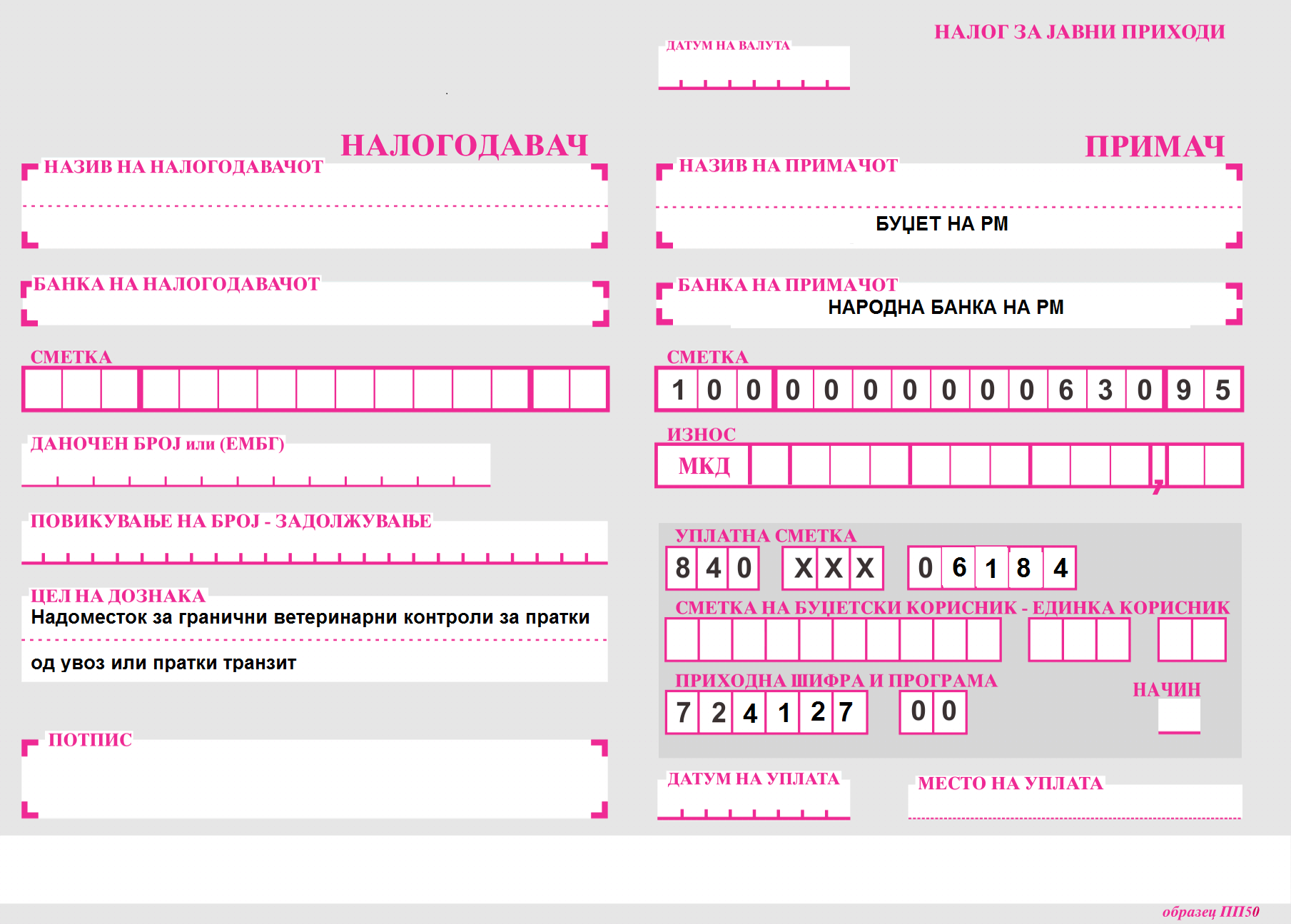 Табела 1.СПИСОКНА ОПШТИНИ СО ОЗНАКИ ВО РЕПУБЛИКА МАКЕДОНИЈА6. Достапност- Менаџер за квалитет, сите вработени во АХВ, како и целата јавност, затоа што истото се објавува на официјалната веб страна на АХВ.7. Воведување на измени/8. Архивирање:Архивирањето се врши согласноПроцедурата за управување со документи, процедурата за управување со записи, планот за архивски знаци на АХВ и Законот за архивски материјал (Сл. Весник на РМ број 95/12, 41/14, 72/15, 148/15, 169/15).9. Референтни документиОдлука на Владата на Република Македонија, за висината на надоместокот за  активности и официјални контроли за храна и храна за животни која се увезува во Република Македонија и активности и официјални контроли за храна и храна за животни која се произведува и става во промет како и начин на нивна наплата, (“Службен весник на Република Македонија„ бр. 45/14, 51/14 и 165/14), поконкретно во Прилог 1 кој е составен дел на оваа одлука10. Записи/   Директор,						м-р.Зоран ПоповскиИзработил: Катерина ГеоргиеваКонтролирал: Милан ТошевскиОдобрил: Ѓоко ЃорческиУпатство за начинот на плаќање на надоместок за граничните   ветеринарни контроли на увозните или транзитните пратки на животни, производи, нус-производи од животинско потекло, храна и производи за исхрана на животни1.Предмет32.Област на примена33.Термини и дефиниции34.Одговорности и овластувања35.Опис наупатството46.Достапност97.Воведување на измени98.Архивирање99.Референтни документи1010.Записи10Реден бројНазив на општинатаОзнака на општината1Арачиново1012Берово1023Битола1034Богданци1045Боговиње1056Босилово1067Брвеница1078Валандово1089Василево10910Вевчани11011Велес11112Виница11213Вранештица11314Врапчиште11415Гевгелија11516Гостивар11617Градско11718Дебар11819Дебарца11920Делчево12021Демир Капија12122Демир Хисар12223Дојран 12324Долнени12425Другово12526Желино12627Зајас12728Зелениково12829Зрновци12930Илинден13031Јагуновце13132Кавадарци13233Карбинци13334Кичево13435Конче13536Кочани13637Кратово13738Крива Паланка13839Кривогаштани13940Крушево14041Куманово14142Липково 14243Лозово14344Маврово и Ростуше14445Македонски Брод14546Македонска Каменица14647Могила14748Неготино 14849Новаци14950Ново Село15051Осломеј15152Охрид15253Петровец15354Пехчево15455Пласница15556Прилеп15657Пробиштип15758Радовиш15859Ранковце15960Ресен16061Росоман16162Старо Негоричане16263Свети Николе16364Сопиште16465Струга 16566Струмица16667Студеничани16768Теарце16869Тетово16970Центар Жупа17071Чашка17172Чешиново и Облешево17273Чучер Сандево17374Штип17475Аередром17576Бутел17677Гази Баба17778Ѓорче Петров17879Карпош17980Кисела Вода18081Сарај 18182Центар18283Чаир18384Шуто Оризари18485Град Скопје185